CEME Gente Pequena, CEME Recanto da Criança e NM. José de AnchietaPsicopedagoga Sheila Cristina Lima das NevesSérie: Todas do Ensino FundamentalData: 29 de maioAluno (a)______________________________________________RECORTE E COLE AS LETRAS DOS OBJETOS: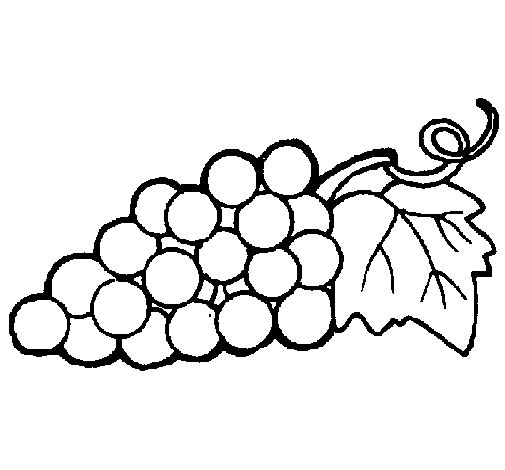 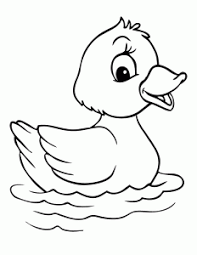 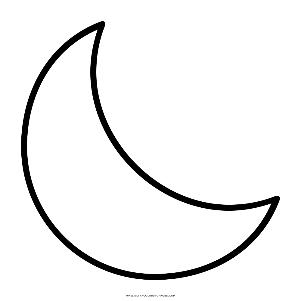 